ÕPPETÖÖGA SEOTUD OLULISED DOKUMENDIDKuressaare Ametikooli õppekorralduseeskiri on kooli õppekasvatustööd reguleeriv põhidokument, kus sätestatakse õppekorraldusega seonduv. Õpilasel on kohustus osaleda õppetöös vastavalt õppetöögraafikule ja tunniplaanile ning teatada rühmajuhatajale puudumise põhjustest hiljemalt esimesel puudumise päeval. Õppevõlgnevuse tekkimise korral on õpilane kohustatud õpetajaga 10 õppetöö päeva vältel kokku leppima nõustamise või järeleaitamise ajad ning likvideerima õppevõlgnevuse(d) hiljemalt viie nädala möödudes õppevõlgnevuse tekkimise kuupäevast.VARASEMA ÕPI- JA TÖÖKOGEMUSE (VÕTA) ARVESTAMINE VÕTA taotluse saad esitada õppeinfosüsteemis Tahvel. Kui vajad taotluse vormistamisel abi, siis aitab Sind Messi töötaja Koidu Põld, referent Anne Rand või Sinu rühmajuhataja. ÕPPEINFOSÜSTEEM (Tahvel)Õppetööga seotud tulemusi ja teateid saad jälgida Tahvlist https://tahvel.edu.ee/ ja kooli meiliaadressilt https://outlook.office.com/. Ametikooli arvutiklassi ja Office 365 sisselogimiseks kasuta eesnimi.perenimi@ametikool.ee ja HarID parooli. Parooli saamiseks tuleb konto luua isikliku meiliga harid.ee lehel. Õpilasel on kohustus iga päev õppetööl osaledes kontrollida õppetööalast informatsiooni Tahvlis ja Outlookis vähemalt kord (õppe)päevas. ÕPPETOETUSEDÕppetoetus on rahaline toetus heade õpitulemustega õpilastele. Õppetoetuse määr on 60 eurot. Põhitoetust saab õppija taotleda viieks õppekuuks kaks korda õppeaastas – septembris (septembrist kuni jaanuarini) ja veebruaris (veebruarist kuni juunini). Põhitoetust ei saa esimesel poolaastal taotleda esimese aasta õppijad. Põhitoetuse taotlemine toimub õppeinfosüsteemis Tahvel.Eritoetus on õpilasele makstav ühekordne rahaline toetus. Eritoetuse taotlemisel esitab õpilane koos taotlusega dokumendid, mis tõendavad asjaolusid, millest tingituna ei ole õpilane ilma eritoetuseta võimeline õpinguid jätkama (pere sissetulekut tõendavad dokumendid, leibkonna tõend). Eritoetuse taotlemiseks tuleb pöörduda kas rühmajuhataja või Messi töötaja poole ning pea meeles, et taotlusi saab esitada 15. septembriks ja 15. veebruariks. Erandkorras toetuse saamiseks tuleb esitada avaldus koos nõutavate dokumentidega iga kuu 7. kuupäevaks. Eritoetust võivad taotleda esimese aasta õppijad juba esimesel poolaastal. Eritoetuse taotluse avalduse tuleb täita Tahvlis või erandjuhul paberkandjal, mille vormi saab Messist.Koolilõuna toetus on ette nähtud statsionaarses õppes esmaõppe õppekavadel õppivatele keskhariduseta õpilastele. Sõidukulude hüvitamise avaldus esitatakse koos kuludokumentidega Tahvlis. Sõidukulud hüvitatakse õpilasele, kelle rahvastikuregistri järgne elukoht ei ole õppeasutusega samas asulas. Kõik eeskirjad ja korrad on leitavad kooli kodulehelt https://ametikool.ee/et/eeskirjadSOTSIAALPEDAGOOGILINE NÕUSTAMINE JA ÕPPIJA TERVISPiia Prei aitab Sind eritoetuse taotlemisel ja sotsiaalsete- ning toimetuleku probleemidele (nt õpi-, käitumis-, suhtlemisraskustele jne) lahenduste leidmisel. Samuti aitab ta Sind ja vajadusel ka Sinu peret keerulistel hetkedel (nt isiklikud-, pere, suhteprobleemid). Pöördu kindlasti ka siis, kui Su mured on seotud rühmakaaslaste või õppimisega. Kohtu tn 22, ruum K302, tel 452 4658, piia.prei@ametikool.eeTervisega seotud küsimustega tegeleb kooliõde Marje Jürgenstein, kelle kabinet asub hosteli I korrusel. Kooliõega saab võtta ühendust ka meilitsi arst@ametikool.ee   TASUTA KOOLIVÄLINE ÕPPENÕUSTAMINEInnove Rajaleidja keskus Kuressaares (Rootsi 7) aitab Sind oma õppimisvõime hindamisel. Nõustamisaja broneerimiseks tuleb helistada telefonil 735 0700 või kirjutada e-posti aadressil rajaleidja@rajaleidja.eeKARJÄÄRINÕUSTAMINEEesti Töötukassa Saaremaa osakonna karjäärinõustaja Maris Paomees aitab Sind eriala valikul, õpingute jätkamisega seotud otsuste tegemisel ja tööelu kavandamisel.Tallinna 16, maris.paomees@tootukassa.eeÕPILASTE ÕPPEKORRALDUSALANE NÕUSTAMINEKui Sul on küsimusi õppekorralduse kohta või soovid teavet tõendite jm dokumentide vormistamise või väljastamise osas, siis saad abi Messist õppesekretärilt (452 4608, info@ametikool.ee).ÕPPETÖÖGA SEOTUD INFOÕppeperioodid I p 01.09.2022–06.11.2022II p 07.11.2022–29.01.2023III p 30.01.2023–09.04.2023IV p 10.04.2023–31.08.2023Koolivaheajad23. detsember 2022 kuni 8. jaanuar 20233. aprill 2023 kuni 9. aprill 2023Tunniplaan Tunniplaani leiad kooli õppeinfosüsteemist Tahvel ja kodulehelt. Õpetajate konsultatsioonide ja järelevastamise aegu näed Tahvlist ja kooli kodulehelt saki „Õppetöö“ alt. Tundide ajad 1.-2. tund 8.30–10.00, vahetund 15 minutit 3.-4. tund 10.15–11.45, söögivahetund 60 minutit(4.-5. tund 11.00–12.30)6.-7. tund 12.45–14.158.-9. tund 14.30–15.55 10.-11. tund 16.00–17.30Bussid Upale (kooli teenindavad Metra bussid)Rohu tn (peatus Koolibuss): 8.00, 12.20*Smuuli tn: 8.05Bussijaam: 8.10Bussid Upalt (kooli teenindavad Metra bussid)Rohu tn: 12.30*Rohu tn, bussijaam: 14.25, 16.00*Buss väljub siis, kui tunniplaanis on õpperühmasid, kes peavad pärast lõunapausi Upale või Upalt linna jõudma.ÕPILASPILETI KASUTAMINEÕpilaspilet on õpilasele kasutamiseks antav isikut tuvastav dokument, mis on ka kasutamiseks kooli toitlustuskohtades ja raamatukogus lugejakaardina. Juhul, kui õpilaspilet läheb kaotsi, tuleb uue dokumendi saamiseks tasuda 3 eurot Messi. Küsimuste korral pöördu rühmajuhataja või õppesekretäri poole. MESS, RAAMATUKOGUMess on avatud E–R 8.00–16.30 Siin saad lugeda ja laenutada raamatuid, vajadusel printida ja paljundada õppematerjale (tasuline teenus), veeta vaba aega. Raamatukogu fondis oleva kirjanduse kohta saad otsinguid teha https://raamatukogu.ametikool.ee/ÕPILASKOND, ÕPILASESINDUS, HUVIRINGID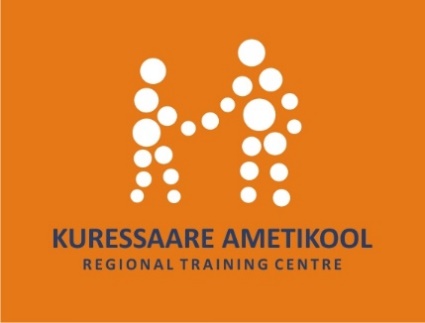 Õpilaskonna moodustavad kõik õpilasregistrisse kantud õppijad. Õpilaskonna vastutav ja korraldav esindusorgan on õpilaskonna põhikirja alusel demokraatlikult valitud õpilasesindus (ÕE). Õpilasesinduse tööd ja huvitegevust koordineerib huvijuht Thea Treu, kelle tööruum asub hosteli esimesel korrusel. Tel 452 4696, thea.treu@ametikool.eeÕPILASKODUKüsimuste korral saad pöörduda kasvatajate Ene Viimsalu või Lea Leemeti poole, kirjutades aadressil ene.viimsalu@ametikool.ee või lea.leemet@ametikool.ee või helistades telefonil 452 4657KONTAKTKuressaare AmetikoolKohtu 22, Kuressaare, Saaremaa vald93812 Saare maakonde-post info@ametikool.eekoduleht www.ametikool.eetelefon 452 4600Upal asuv õppekompleksTehnoloogiamajaksKooli tee 7, Upa küla93857 Saaremaa vald, Saare maakondMEISTRIKS EI SÜNNITASõnad: Viiu Kose, Tiia Rihvk, Jane MägiViis: Ülle ReinsooSeade: Anita KangurMeistriks ei sünnita,meistriks ei sunnita,tulevik on sinu käes.Kodus ja kaugemalhätta ei jää sa eal,kui vaid tööd tunned ja tead.Siit meie koolist saad endale tiivad,tahe ja tarkus sind edasi viivad.Radu on palju, sa oma neist leia,otsides, eksides kurss õige hoia!Meistriks ei sünnita,meistriks ei sunnita,tulevik on sinu käes.Kodus ja kaugemalhätta ei jää sa eal,kui vaid tööd tunned ja tead.Me Kuressaare Ametikool,aastatelt eakas kuid hingelt nii noor.Kindlalt jääd püsima muutuste tuules.Kena ja kodune oled sa, oma, armas sa, me kool!Meie kooli tunnuslause:SINU SÕBER ELUKESTVAS ÕPPES!Õpperühm ja rühma tähis Rühmajuhataja Kontaktandmed Õppesuund ja õppesuuna juhtõpetaja 